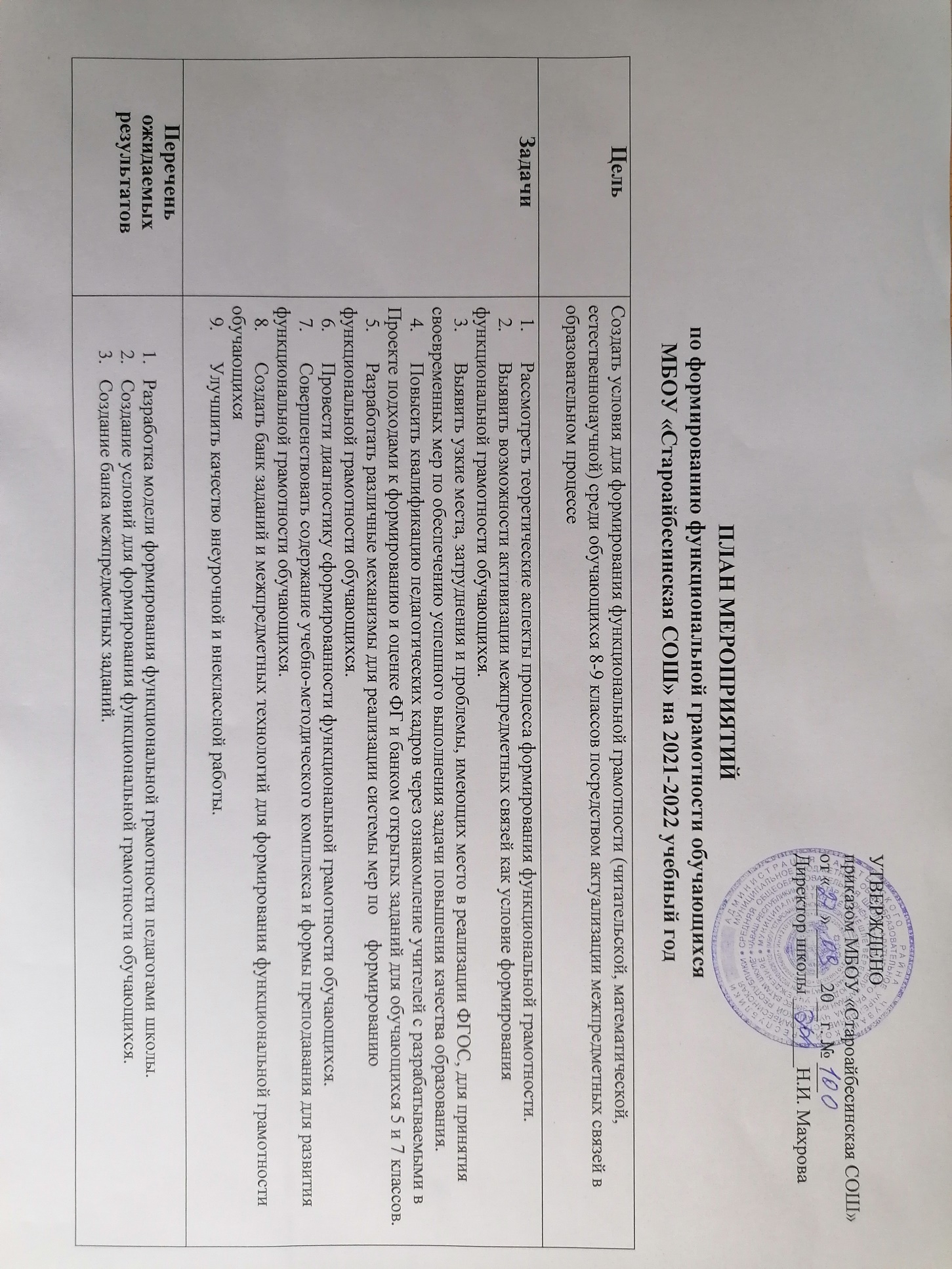 1 ЭТАП ПОДГОТОВИТЕЛЬНЫЙ (сентябрь – ноябрь 2021)2 ЭТАП ОПЫТНО - ПОИСКОВЫЙ (январь - май 2022 года)3 ЭТАП РЕФЛЕКСИВНО-ОЦЕНОЧНЫЙ  (июнь-август 2022 года)№ п/пНаименование мероприятия проектаСрок реализации проектаРезультат реализации мероприятияИсполнителимероприятия1Проведение Единого методического дня:1. Изучение федеральных нормативных и методических материалов по вопросам формирования и оценки ФГ: - Методологии и критериев оценки качества общего образования в общеобразовательных организациях на основе практики международных исследований качества подготовки обучающихся, утвержденных совместным приказом Рособрнадзора и Минпросвещения от 06.05.2019 №590/219; - подходов международного сравнительного исследования PISA к оценке функциональной грамотности: особенности заданий; - материалов федерального проекта «Мониторинг формирования и оценки функциональной грамотности» (далее – Проект); - материалов российского исследования PISA.Сентябрь-октябрь 2021 г.Разработанный план по реализации проектаАдминистрация школы, Руководители рабочих групп педагогов2Разработка и принятие локальных актов, обеспечивающих реализацию плана в школе по формированию функциональной грамотности обучающихсяСентябрь 2021 г.Комплекс утвержденных локальных актовАдминистрация школы3Презентация материалов по тематике «функциональная грамотность» и «межпредметные связи»Октябрь - ноябрь 2021 г.Методические материалы по данной темеРабочие группы педагогов4Проведение диагностики на выявление уровня сформированности читательской грамотности у обучающихся 6-8 классовНоябрь 2021 г.Аналитическая справка о результатах проведения входной диагностики и уровня сформированности функциональной грамотности у учащихсяАдминистрация школы, педагоги, обучающиеся5Разработка модели организации формирования функциональной грамотности на основе активизации межпредметных связейдекабрь 2021 г.Концепция разработанной моделиАдминистрация школы, Руководители рабочих групп6Заседания рабочих групп педагогов с целью обмена опытом реализации содержания и форм активизации межпредметных связей для формирования функциональной грамотностиянварь - февраль 2022 годаКорректировка созданной модели, методические рекомендации по реализации планаАдминистрация школы, педагоги7Создание банка заданий и межпредметных технологий для формирования функциональной грамотности обучающихсяФевраль - Март 2022 годаБанк межпредметных технологий и заданий для формирования функциональной грамотностиАдминистрация школы, педагоги8Участие обучающихся школы в конкурсах, олимпиадах по развитию функциональной грамотности разных возрастных групп под руководством педагоговМарт - апрель 2022 годаАнализ результатов участия обучающихся по результатам оценивания компетенций учащихсяАдминистрация школы, Руководители рабочих групп9Внедрение в образовательный процесс разработанного материала из открытого банка заданий и технологий с целью формирования функциональной грамотностиЯнварь - апрель 2022 годаОсвоение педагогами методики . образовательного процесса в соответствии с целью и задачами планаАдминистрация школы, Руководители групп, обучающиеся10Обобщение инновационного опыта педагогов школы и представление опыта на заседаниях методических объединенийМарт - апрель 2022 годаОсвоение педагогами методики образовательного процесса в соответствии с целью и задачами планаАдминистрация школы, Руководители групп, обучающиеся11Проведение диагностики с целью мониторинга уровня сформированности разных видов компетенций в рамках функциональной грамотностиМай 2022 годаАналитическая справка по результатам уровнясформированностифункциональнойграмотностиобучающихся 6-8классовАдминистрация школы, Руководители групп, обучающиеся12Обобщение инновационного опыта по реализации планаИюнь 2022 годаВыпуск методического пособия материалов реализации плана по формированию функциональной грамотностиАдминистрация школы, Руководители групп,13Проведение мастер - классов педагоговАвгуст 2022 годаПроведение мастер - классов, выступления на педсоветеАдминистрация школы, Педагоги школы14Диагностика ожиданий педагогов от реализации плана, внесение корректировки в рабочие программыИюнь - август 2022 годаАналитическая справка по результатам диагностики, составление программы по дальнейшему продолжению работыАдминистрация школы, Педагоги школы